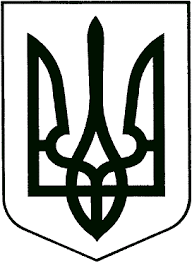 ВИКОНАВЧИЙ КОМІТЕТЗВЯГЕЛЬСЬКОЇ МІСЬКОЇ РАДИРІШЕННЯ25.01.2023   			                                          №640Про створення, організацію роботи та затвердження Положення про консультаційні пункти з питань цивільного захисту при виконавчому комітетіЗвягельської міської радиКеруючись підпунктом 7 пункту б статті 361 Закону України «Про місцеве самоврядування в Україні», відповідно до Кодексу цивільного захисту України, пунктів 27-30 постанови КМУ від 26.06.2013 № 444 «Про затвердження Порядку здійснення навчання населення діям у надзвичайних ситуаціях» та з метою забезпечення якісного  проведення  просвітницько-інформаційної роботи і пропаганди знань серед населення, яке не зайняте у сферах виробництва та обслуговування, з питань захисту та дій у надзвичайних ситуаціях, виконавчий комітет міської радиВИРІШИВ:1. Створити консультаційні пункти з питань цивільного захисту при виконавчому комітеті Звягельської міської ради (далі – консультаційні пункти), визначити їх місце розташування та призначити відповідальних за їх роботу:- філіал «Центральний бібліопростір ім. Юрія Ковальського», пл. Лесі Українки, . Звягель - Антонюк Марія Володимирівна - завідувач бібліопростору;  - філіал «Дитячий бібліопростір ім. Олени Пчілки», вул. Замкова, 3/6,                   м. Звягель - Писаренко Людмила Анатоліївна - завідувач бібліопростору;- філіал «Молодіжний бібліопростір ім. Лесі Українки»,  
вул. Житомирська, 25, м. Звягель - Масюта Ірина Володимирівна - завідувач бібліопростору;- філіал «Бібліопростір «СЛОВО», вул. Дружби, . Звягель -  Кожухова Ольга Станіславівна - бібліотекар; - філіал «Бібліопростір «ЕКО»,  вул. Михайла Драгоманова, 74,                                   м. Звягель – Бойко Неля Володимирівна - бібліотекар; - філіал «Бібліопростір «АРТ», вул. Гетьмана Сагайдачного, 215, 
м. Звягель - Лівашевська Галина Анатоліївна - бібліотекар; - філіал «Бібліопростір «ЛІТЕРА», вул. Київська, 36, с. Дідовичі, Звягельський район - Перебийніс Інна Миколаївна – бібліотекар;- філіал «Бібліопростір «КОЛО», вул. Шевченка, 22, с. Наталівка, Звягельський район - Кочук Ганна Сергіївна  - бібліотекар;- філіал «Бібліопростір «ЕТНО», вул. Довженка, 1-А, с. Пилиповичі, Звягельський район - Щербицька Кристіна Олександрівна – бібліотекар;- філіал «Бібліопростір «КРОК»», вул. Віктора Козака,14 с. Майстрів, Звягельський район – Швіцова Тетяна Павлівна - бібліотекар.2. Відділу з питань цивільного захисту міської ради обладнати консультаційні пункти з питань цивільного захисту при виконавчому комітеті Звягельської міської ради та сприяти роботі консультаційних пунктів.3. Відповідальним за роботу консультаційного пункту:3.1. Оформити приміщення пункту наглядовою інформацією, забезпечити технічними засобами навчання, зразками навчального майна (навчальні та наочні приладдя, медичне майно, засоби індивідуального захисту), навчальною літературою та організувати його   роботу згідно з нормативними документами.     3.2. Спланувати роботу пункту, оформити його дошку документації з визначенням розпорядку роботи та графіку проведення консультацій. 3.3.Здійснювати доведення необхідної для мешканців Звягельської міської територіальної громади, інформації щодо питань їх цивільного захисту та безпеки життєдіяльності здійснювати через розповсюдження пам’яток, та листівок застережливого характеру, висвітлення цих питань на стендах, організацію самостійного вивчення мешканцями навчальних матеріалів за програмою загальної підготовки до дій у надзвичайних ситуаціях, спеціальної літератури, а також шляхом безпосередніх консультацій відвідувачів пункту.3.4. Облік заходів, проведених консультаційним пунктом, вести у спеціальному журналі обліку, контролювати систематичність заповнення документів.      3.5. Погоджувати з відділом з питань цивільного захисту міської ради порядок, форму і терміни подання звітів за проведену пунктом роботу. 4. Затвердити Положення створення, організацію роботи та затвердження Положення про консультаційні пункти з питань цивільного захисту при виконавчому комітеті Звягельської міської ради, згідно Додатку.5. Контроль за виконанням  рішення покласти на заступника міського голови Якубова В.О.Міський голова	                                    			           Микола БОРОВЕЦЬ                                                                                            Додаток                                                                                до рішення виконавчого комітету 	міської ради	від  25.01.2023  №640ПОЛОЖЕННЯпро створення, організацію роботи та затвердження Положення про консультаційні пункти з питань цивільного захисту при виконавчому комітетіЗвягельської міської радиI. Загальні положення1. Консультаційний пункт з питань цивільного захисту при виконавчому комітеті Звягельської міської ради щодо дій населення у надзвичайних ситуаціях техногенного та природного характеру є осередком консультаційної, просвітницько-інформаційної роботи, пропаганди знань з питань цивільного захисту населення, не зайнятого у сфері виробництва і обслуговування.2. Консультаційний пункт у своїй діяльності керується Законом України «Про місцеве самоврядування в Україні», Кодексом цивільного захисту України, Постановою Кабінету Міністрів України від 26.06.2013 № 444 «Про затвердження Порядку здійснення навчання населення діям у надзвичайних ситуаціях», іншими нормативно-правовими актами, що регламентують підготовку населення до дій у надзвичайних ситуаціях (далі - НС).3. Консультаційний пункт укомплектовується особовим складом, а також оснащується необхідним обладнанням, відповідним майном та літературою.II. Завдання консультаційного пункту1. Головними завданнями консультаційного пункту є:- підготовка населення з питань захисту та дій у надзвичайних ситуаціях;- сприяння у розвитку громадської свідомості щодо особистої та колективної безпеки;- підвищення рівня морально-психологічного стану громадян в умовах загрози і виникнення НС.2. Консультаційний пункт забезпечує:- доведення до непрацюючого населення інформації про небезпеку та заходи з реагування на НС;- надання інформації населенню щодо прав та обов’язків громадян України у сфері цивільного захисту;- проведення інформаційно-просвітницької роботи та пропаганди знань серед населення з питань цивільного захисту, а також роз’яснення правил поведінки та дій в умовах НС, несприятливих побутових умовах або нестандартних ситуаціях;- доведення до мешканців повідомлень про участь у заходах цивільного захисту за місцем проживання;- створення та удосконалення необхідної навчально-матеріальної бази.ІІІ. Керівництво роботою консультаційного пункту1. Безпосередня відповідальність за організацію роботи консультаційного пункту покладається на відділ з питань цивільного захисту міської ради.2. Відділ з питань цивільного захисту міської ради організовує роботу консультаційного пункту, відповідає за планування заходів, зміст та своєчасне поновлення наочної інформації, стан навчально-матеріальної бази зобов’язаний:- організовувати проведення консультацій з питань захисту та дій в умовах НС;- вести облік заходів, проведених з навчання непрацюючого населення;- складати звіти про виконання плану роботи консультаційного пункту і подавати їх міському голові.- складати заявки на придбання навчального і наочного приладдя, технічних засобів навчання, літератури, вести їх облік.3. Відповідальні особи, які призначені відповідальними та організовують роботу консультаційних пунктів, у встановлений термін проходять підготовку в навчально-методичному центрі цивільного захисту та безпеки життєдіяльності Житомирської області.IV. Організація роботи консультаційного пункту1. Робота консультаційного пункту здійснюється згідно із річним планом роботи.У річному плані визначаються основні заходи консультаційної та просвітницько-інформаційної роботи серед населення, а також заходи щодо удосконалення навчальної та матеріальної бази консультаційного пункту.Річний план роботи консультаційного пункту розробляється та підписується особою, яка безпосередньо відповідає за його роботу.2. Навчання населення, не зайнятого у сфері виробництва та обслуговування, здійснюється шляхом :- проведення інформаційних та агітаційних заходів (бесід, лекцій, вечорів, запитань і відповідей тощо);- розповсюдження пам’яток, листівок, посібників, прослуховування радіопередач, перегляду та прослуховування спеціальних відео та аудіо матеріалів щодо захисту населення.3. Консультаційний пункт може використовуватись для доведення до населення конкретних повідомлень щодо участі у заходах цивільного захисту за місцем проживання (дії за попереджувальними сигналами, повідомленнями при проведенні евакуаційних заходів, укриття у захисних спорудах, видача засобів індивідуального захисту тощо).4. При проведенні консультацій надається інформація про потенційну небезпеку, характерну для відповідного регіону та методи реагування на неї.5. При проведенні консультацій залучаються працівники консультаційного пункту, спеціалісти управління житлово-комунального господарства та екології міської ради, старости старостинських округів Звягельської  міської територіальної громади.6. Робота персоналу консультаційного пункту організовується таким чином, щоб кожен його відвідувач міг отримати вичерпну інформацію (роз’яснення) щодо питань гарантованого забезпечення захисту та порядку дій в умовах НС.7. Основна увага при навчанні населення звертається на морально-психологічну підготовку, на виховання у громадян почуття високої відповідальності за свою підготовку та підготовку своєї родини до захисту у разі виникнення НС.8. Основні документи, які повинні бути в консультаційному пункті:- положення про консультаційний пункт;- функціональні обов’язки працівників пункту;- план роботи консультаційного пункту на рік;- список працівників пункту, їх адреси та контактні телефони;- графік надання консультацій з  питань цивільного захисту та безпеки життєдіяльності працівниками консультаційного пункту;- розпорядок роботи консультаційного пункту;- журнал обліку консультацій.9. Контроль за діяльністю консультаційного пункту здійснють:- Новоград-Волинський РУ ГУ ДСНС України у Житомирській області (4 ДПРЗ). - відділ з питань цивільного захисту міської ради.10. Консультаційно-методичну допомогу з організації роботи консультаційного пункту здійснюють педагогічні працівники навчально-методичного центру з питань цивільного захисту та безпеки життєдіяльності Житомирської області.V. Матеріально-технічне забезпечення консультаційного пункту1. Зразки навчального майна: засоби індивідуального захисту, вогнегасники, аптечки тощо.2. Навчальна література: посібники, рекомендації, пам’ятки, періодичні видання.3. Стенди із тематики цивільного захисту та безпеки життєдіяльності.Міський голова 	   Микола БОРОВЕЦЬ